KOCAELİ İL MİLLİ EĞİTİM MÜDÜRLÜĞÜ DİLİMİZİN ZENGİNLİKLERİ PROJESİ KAPSAMINDA “MISRA EZBERLEME VİDEO-FİLM YARIŞMASI”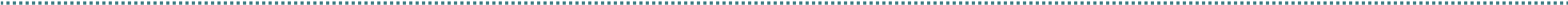 ŞARTNAMESİKonu“Dilimizin Zenginlikleri Projesi” Eylem Planı kapsamında Kocaeli İl Millî Eğitim Müdürlüğüne bağlı resmî ve özel tüm eğitim kurumları ilkokul öğrencileri arasında düzenlenen “Mısra Ezberleme Video-Film yarışması”AmaçTürk Millî Eğitimin temel amaçları doğrultusunda; çocuklarımızın Mısra Ezberleme, anlamaları ve anlatma becerilerinin, duygu, düşünce ve gözlem yeteneklerinin, Türkçeyi yazım kurallarına uygun olarak kullanmalarının geliştirilmesine katkı sağlamaktır. Söz varlığını zenginleştirme çalışmaları ile öğrencilerin dilimizin zenginliklerini tanıması, kültür taşıyıcısı olan sözcüklerimizle buluşması, buna bağlı olarak da dili iyi kullanması ve düşünce dünyasını geliştirmesini amaçlamaktadır.Yarışma İçeriğiYarışmaya ilimiz geneli resmi ve özel tüm ilkokul öğrencileri katılacaktır. Öğrenciler yarışmaya yalnızca bir (1) video-film ile katılabilecektir.Katılım ŞartlarıKocaeli İl Millî Eğitim Müdürlüğüne bağlı resmî ve özel ilkokul tüm eğitim kurumları öğrencileri katılabilecektir.1. Öğrenciler yarışmaya yalnızca bir (1) video-film ile katılabilir.2.Video-filmler özgün bir şekilde hazırlanacak ve USB flash bellekle İl Milli Eğitim Müdürlüğüne teslim edilecektir.3. Ezberlenecek mısralar için Dilimizin Zenginlikleri kılavuzu(bk. Ek 7) kaynakçada yer alan memleket şiirleri ve çocuk şiirleri antolojisi kullanılabilir.Ek:7 Eser listesi • TEGM Bizim Hikâyemiz Serisi (39 Kitap) • Türk Masalları 	• Türk Bilmeceleri • Türk Tekerlemeleri • Ömer Seyfettin Seçme Hikâyeler • Çocuk Şiirleri Antolojisi • Memleket Şiirleri Antolojisi • Mesneviden Seçme Hikâyeler3.Video-film girişinde, mısraların başlığı ve kullanılan kaynakça belirtilecektir.4.Kısa video-filmler, gösterime uygun .avi, mpeg2 veya .mpeg4, h264mov formatında, 1920x1080 (HD) çözünürlükte olmalıdır.5. Videolar en az 60 saniye ve en fazla 720 saniye uzunluğunda olmalı; bu süreyi aşan video-filmler değerlendirme dışı bırakılacaktır.6. Video-filmlerde kendine özgün resim, çizim, şekil bulunabilir.7. Her ilçe kendi okulları arasında yarışmayı düzenleyecek, okul komisyonları okul birincilerini seçerek ilçe yarışmasına gönderecektir. İlçe komisyonu ilçe birincilerini seçerek ilçe birincilerini il yarışmasına gönderecektir. İl yarışmasında dereceye giren eserler ödüllendirilecektir.8. Video-filmlerin son sayfasına; öğrencinin adı-soyadı, okulu ve ilçesi yazılacaktır.9. Birinci seçilen hikayeler, en geç 20 Mart 2024 mesai bitimine kadar İl Milli Eğitim Müdürlüğü Ortaöğretim Bölümüne teslim edilecektir.10. Etkinliğin   planlanması, tanıtılması   ve   uygulanması   eğitim   ve öğretim aksatılmadan yapılacaktır.11. Katılımcılar gönüllülük esasına göre faaliyete katılacaktır.12. Velisinin yazılı olarak açık rıza onayı alınacaktır. Açık rıza onayı veya beyanlarında videoların Müdürlüğümüz yazılı ve görsel basınla paylaşabileceğinin belirtilmesi gerekmektedir. Öğrenci velisi video-fim ile ilgili telif hakkı talep edilmeyeceğini belirmesi gerekmektedir.Son Müracaat TarihiOkullar; eserleri öğrencilerden teslim aldıktan sonra ekteki etiketleri her eser için doldurup kapalı zarfla eserlerin arkasına iliştirilecektir. İlçe Millî Eğitim Müdürlükleri eserleri en geç 20 Mart 2024 Çarşamba günü mesai bitimine kadar İl Millî Eğitim Müdürlüğüne gönderecektir. DeğerlendirmeYarışmaya katılan eserler, ilçelerde İlçe Yürütme Komisyonu tarafından değerlendirilecektir. İl Yürütme Komisyonu tarafından yapılacak değerlendirme sonucunda il birincisi eser belirlenecektir.SonuçlarSonuçlar, seçici kurullar tarafından değerlendirilip uygun görülen yer ve zamanda açıklanacak ve sonuçların ilanı ise tören öncesinde gerçekleştirilecektir. Ödüller	Yarışmada derece alan öğrencilere verilecek ödüller aşağıdaki gibidir:Ödüller İl Millî Eğitim Müdürlüğü tarafından karşılanacaktır.Seçici Kurul   Madde 14.Kurullar aşağıdaki şekilde oluşturulacaktır.SEÇİCİ KURULİlkokul Seçici Kurul: Millî Eğitim Müdürlüğü / 2 Türkçe Öğretmeni,1 Sosyal Bilgiler Öğretmeni ,1 Görsel Sanatlar Öğretmeni ve 1 Radyo ve Televizyonculuk ÖğretmeniKocaeli İl Millî Eğitim Müdürlüğü, bu şartnamede yer almayan tüm hükümler ile ilgili yeni maddeler ekleme, yeni kararlar alma ve bunları uygulama hakkını saklı tutar.								 Ömer AKMANŞEN	İl Millî Eğitim Müdürü    İLKOKUL ÖĞRENCİLERİ "“MASAL OKUMALARI VİDEO-FİLM YARIŞMASI”1. Katılım Belgesi ve Uygun Görülen Ödül2. Katılım Belgesi ve Uygun Görülen Ödül3. Katılım Belgesi ve Uygun Görülen Ödül10. Değerlendirme Kriterleri       Video-Film  Değerlendirme Kriterleri    PuanSenaryoda Özgünlük5Filmde Yaratıcılık5Filmin Yarışma Temasını İfade Edebilme Gücü20Filmde Duygu ve Etkileyicilik20Film Çekim Tekniği ve Kalitesi20Anlatım Dili Kurgu20Süre Kullanımı5Filmin Adının Uygunluğu5TOPLAM10011. Yürütme